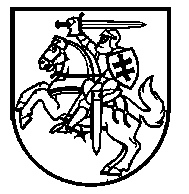 Lietuvos Respublikos VyriausybėnutarimasDĖL LIETUVOS RESPUBLIKOS VYRIAUSYBĖS 2000 M. GRUODŽIO 15 D. NUTARIMO NR. 1458 „DĖL KONKREČIŲ VALSTYBĖS RINKLIAVOS DYDŽIŲ SĄRAŠO IR VALSTYBĖS RINKLIAVOS MOKĖJIMO IR GRĄŽINIMO TAISYKLIŲ PATVIRTINIMO“ PAKEITIMO 2018 m. rugsėjo 19 d. Nr. 946VilniusLietuvos Respublikos Vyriausybė  n u t a r i a:1. Pakeisti Konkrečių valstybės rinkliavos dydžių sąrašą, patvirtintą Lietuvos Respublikos Vyriausybės 2000 m. gruodžio 15 d. nutarimu Nr. 1458 „Dėl Konkrečių valstybės rinkliavos dydžių sąrašo ir Valstybės rinkliavos mokėjimo ir grąžinimo taisyklių patvirtinimo“: 1.1.	Pakeisti 3.26 papunktį ir jį išdėstyti taip:„3.26.	licencijos verstis veikla jonizuojančiosios spinduliuotės aplinkoje branduolinės energetikos objekte, kurią išduoda Valstybinė atominės energetikos saugos inspekcija:	3.26.1.	išdavimą	5363.26.2.	patikslinimą ar dublikato išdavimą	12“.1.2.	Pakeisti 3.27 papunktį ir jį išdėstyti taip:„3.27.	licencijos gaminti, naudoti, saugoti, prižiūrėti, remontuoti, perdirbti jonizuojančiosios spinduliuotės šaltinius ir (ar) tvarkyti (atlikti pradinį radioaktyviųjų atliekų apdorojimą (rinkti, rūšiuoti, dezaktyvuoti), atlikti pagrindinį radioaktyviųjų atliekų apdorojimą, saugoti) radioaktyviąsias atliekas, kurią išduoda Valstybinė atominės energetikos saugos inspekcija:	3.27.1.	išdavimą	5363.27.2.	patikslinimą ar dublikato išdavimą	12“.1.3.	Pakeisti 3.28 papunktį ir jį išdėstyti taip:„3.28.	licencijos montuoti jonizuojančiosios spinduliuotės šaltinius, kurią išduoda Valstybinė atominės energetikos saugos inspekcija:	3.28.1.	išdavimą	5363.28.2.	patikslinimą ar dublikato išdavimą	12“.1.4.	Pakeisti 3.30 papunktį ir jį išdėstyti taip:„3.30.	finansų maklerio įmonės licencijos, kurią išduoda Lietuvos bankas:	3.30.1.	išdavimą	9473.30.2.	papildymą	102“.1.5.	Pakeisti 3.33.2 papunktį ir jį išdėstyti taip:„3.33.2.	pakeitimą	293“.1.6.	Pripažinti netekusiu galios 3.34 papunktį.1.7.	Pakeisti 3.35 papunktį ir jį išdėstyti taip:„3.35.	perdraudimo veiklos licencijos, kurią išduoda Lietuvos bankas:	3.35.1.	išdavimą	2 9043.35.2.	pakeitimą	293“.1.8.	Pakeisti 3.36 papunktį ir jį išdėstyti taip:„3.36.	licencijos organizuoti didžiąją loteriją, kurią išduoda Lošimų priežiūros tarnyba prie Lietuvos Respublikos finansų ministerijos:	3.36.1.	išdavimą 	1 0393.36.2.	patikslinimą	58“.1.9.	Pakeisti 3.62 papunktį ir jį išdėstyti taip:„3.62.	licencijos vykdyti oro susiekimą, kurią išduoda Civilinės aviacijos administracija, išdavimą:	3.62.1.	A tipo licencijos	5 6553.62.2.	B tipo licencijos 	5 023“.1.10.	Pakeisti 3.81.1.4 papunktį ir jį išdėstyti taip:„3.81.1.4.	branduolinių medžiagų saugyklą, išskyrus branduolinių medžiagų saugyklą, kurioje saugomas panaudotas branduolinis kuras 	45 815“.1.11.	Pakeisti 3.81.1.7 papunktį ir jį išdėstyti taip:„3.81.1.7.	radioaktyviųjų atliekų atliekyną 	47 298“.1.12.	Pakeisti 3.81.2 papunktį ir jį išdėstyti taip:„3.81.2.	eksploatuoti branduolinės energetikos objektą: 	3.81.2.1.	branduolinės (atominės) elektrinės energijos bloką arba vieno bloko branduolinę (atominę) elektrinę	80 0003.81.2.2.	dviejų ar daugiau blokų branduolinę (atominę) elektrinę 	80 0003.81.2.3.	neenergetinį branduolinį reaktorių 	80 0003.81.2.4.	branduolinių medžiagų saugyklą, išskyrus branduolinių medžiagų saugyklą, kurioje saugomas panaudotas branduolinis kuras	32 4813.81.2.5.	branduolinių medžiagų saugyklą arba radioaktyviųjų atliekų saugyklą, kuriose saugomas panaudotas branduolinis kuras 	57 0233.81.2.6.	radioaktyviųjų atliekų saugyklą, išskyrus radioaktyviųjų atliekų saugyklą, kurioje saugomas panaudotas branduolinis kuras 	44 7703.81.2.7.	radioaktyviųjų atliekų saugyklą, išskyrus radioaktyviųjų atliekų saugyklą, kurioje saugomas panaudotas branduolinis kuras, kai licencija išduodama kitam subjektui eksploatuoti tą pačią radioaktyviųjų atliekų saugyklą, kurią eksploatuoti licencija jau buvo išduota 	6 8163.81.2.8.	radioaktyviųjų atliekų atliekyną 	45 0743.81.2.9.	radioaktyviųjų atliekų tvarkymo įrenginį, išskyrus radioaktyviųjų atliekų saugyklą ir radioaktyviųjų atliekų atliekyną 	44 200“.1.13.	Pakeisti 3.81.3.4 papunktį ir jį išdėstyti taip:„3.81.3.4.	branduolinių medžiagų saugyklą, išskyrus branduolinių medžiagų saugyklą, kurioje saugomas panaudotas branduolinis kuras 	48 985“.1.14.	Pakeisti 3.81.3.7 papunktį ir jį išdėstyti taip:„3.81.3.7.	radioaktyviųjų atliekų atliekyną 	51 899“.1.15.	Pakeisti 3.81.4 papunktį ir jį išdėstyti taip:„3.81.4.	vykdyti branduolinės energetikos objekto eksploatavimo nutraukimą:	3.81.4.1.	branduolinės (atominės) elektrinės energijos bloko arba vieno bloko branduolinės (atominės) elektrinės 	80 0003.81.4.2.	dviejų ar daugiau blokų branduolinės (atominės) elektrinės 	80 0003.81.4.3.	neenergetinio branduolinio reaktoriaus 	80 0003.81.4.4.	branduolinių medžiagų saugyklos, išskyrus branduolinių medžiagų saugyklą, kurioje saugomas panaudotas branduolinis kuras 	25 7153.81.4.5.	branduolinių medžiagų saugyklos arba radioaktyviųjų atliekų saugyklos, kuriose saugomas panaudotas branduolinis kuras 	27 6043.81.4.6.	radioaktyviųjų atliekų saugyklos, išskyrus radioaktyviųjų atliekų saugyklą, kurioje saugomas panaudotas branduolinis kuras 	25 9513.81.4.7.	radioaktyviųjų atliekų tvarkymo įrenginio, išskyrus radioaktyviųjų atliekų saugyklą ir radioaktyviųjų atliekų atliekyną 	25 972“.1.16.	Pakeisti 3.81.5 papunktį ir jį išdėstyti taip:„3.81.5.	prižiūrėti uždarytą radioaktyviųjų atliekų atliekyną	45 992“.1.17.	Pakeisti 3.81.6 papunktį ir jį išdėstyti taip:„3.81.6.	vežti branduolines medžiagas, nurodytas Lietuvos Respublikos branduolinės saugos įstatymo 1 priede, kai vežamos branduolinės medžiagos (įskaitant panaudotą branduolinį kurą), priskirtos prie I arba II branduolinių medžiagų kategorijos pagal fizinės saugos reikalavimus, tvirtinamus Valstybinės atominės energetikos saugos inspekcijos viršininko	6 035“.1.18.	Pakeisti 3.81.7 papunktį ir jį išdėstyti taip:„3.81.7.	įsigyti, turėti ir naudoti branduolines medžiagas, nurodytas Branduolinės saugos įstatymo 1 priede, kai įsigyjamos, turimos ar naudojamos branduolinės medžiagos, priskirtos prie I arba II branduolinių medžiagų kategorijos pagal fizinės saugos reikalavimus, tvirtinamus Valstybinės atominės energetikos saugos inspekcijos viršininko	4 753“.1.19.	Pakeisti 3.81.8 papunktį ir jį išdėstyti taip:„3.81.8.	vežti branduolinio kuro ciklo medžiagas (išskyrus panaudotą branduolinį kurą), vežti branduolines medžiagas, nurodytas Branduolinės saugos įstatymo 1 priede, kai vežamos branduolinės medžiagos (įskaitant panaudotą branduolinį kurą), priskirtos prie III branduolinių medžiagų kategorijos arba nepriskiriamos prie kategorijos pagal fizinės saugos reikalavimus, tvirtinamus Valstybinės atominės energetikos saugos inspekcijos viršininko, ir vežti daliąsias medžiagas, nurodytas Branduolinės saugos įstatymo 1 priede, šiame priede nustatytais kiekiais	4 673“.1.20.	Pakeisti 3.81.9 papunktį ir jį išdėstyti taip:„3.81.9.	įsigyti, turėti ir naudoti branduolines medžiagas, nurodytas Branduolinės saugos įstatymo 1 priede, kai įsigyjamos, turimos ar naudojamos branduolinės medžiagos, priskirtos prie III branduolinių medžiagų kategorijos arba nepriskiriamos prie kategorijos pagal fizinės saugos reikalavimus, tvirtinamus Valstybinės atominės energetikos saugos inspekcijos viršininko, ir Branduolinės saugos įstatymo 1 priede nustatytais kiekiais įsigyti, turėti ir naudoti šiame priede nurodytas daliąsias medžiagas	3 203“.1.21.	Pakeisti 3.82.2.11 papunktį ir jį išdėstyti taip:„3.82.2.11.	branduolinių medžiagų saugyklą, išskyrus branduolinių medžiagų saugyklą, kurioje saugomas panaudotas branduolinis kuras, ir branduolinių medžiagų saugyklą arba radioaktyviųjų atliekų saugyklą, kuriose saugomas panaudotas branduolinis kuras 	68 878“.1.22.	Pakeisti 3.82.2.12 papunktį ir jį išdėstyti taip:„3.82.2.12.	branduolinių medžiagų saugyklą, išskyrus branduolinių medžiagų saugyklą, kurioje saugomas panaudotas branduolinis kuras, ir radioaktyviųjų atliekų saugyklą, išskyrus radioaktyviųjų atliekų saugyklą, kurioje saugomas panaudotas branduolinis kuras	63 373“.1.23.	Pakeisti 3.82.2.13 papunktį ir jį išdėstyti taip:„3.82.2.13.	branduolinių medžiagų saugyklą, išskyrus branduolinių medžiagų saugyklą, kurioje saugomas panaudotas branduolinis kuras, ir radioaktyviųjų atliekų atliekyną	66 638“.1.24.	Pakeisti 3.82.2.14 papunktį ir jį išdėstyti taip:„3.82.2.14.	branduolinių medžiagų saugyklą, išskyrus branduolinių medžiagų saugyklą, kurioje saugomas panaudotas branduolinis kuras, ir radioaktyviųjų atliekų tvarkymo įrenginį, išskyrus radioaktyviųjų atliekų saugyklą ir radioaktyviųjų atliekų atliekyną 	66 523“.1.25.	Pakeisti 3.82.4.11 papunktį ir jį išdėstyti taip:„3.82.4.11.	branduolinių medžiagų saugyklos, išskyrus branduolinių medžiagų saugyklą, kurioje saugomas panaudotas branduolinis kuras, ir branduolinių medžiagų saugyklos arba radioaktyviųjų atliekų saugyklos, kuriose saugomas panaudotas branduolinis kuras 	50 617“.1.26.	Pakeisti 3.82.4.12 papunktį ir jį išdėstyti taip:„3.82.4.12.	branduolinių medžiagų saugyklos, išskyrus branduolinių medžiagų saugyklą, kurioje saugomas panaudotas branduolinis kuras, ir radioaktyviųjų atliekų saugyklos, išskyrus radioaktyviųjų atliekų saugyklą, kurioje saugomas panaudotas branduolinis kuras	48 801“.1.27.	Pakeisti 3.82.4.13 papunktį ir jį išdėstyti taip:„3.82.4.13.	branduolinių medžiagų saugyklos, išskyrus branduolinių medžiagų saugyklą, kurioje saugomas panaudotas branduolinis kuras, ir radioaktyviųjų atliekų tvarkymo įrenginio, išskyrus radioaktyviųjų atliekų saugyklą ir radioaktyviųjų atliekų atliekyną 	49 964“.1.28.	Pakeisti 3.82.4.14 papunktį ir jį išdėstyti taip:„3.82.4.14.	branduolinių medžiagų saugyklos arba radioaktyviųjų atliekų saugyklos, kuriose saugomas panaudotas branduolinis kuras, ir radioaktyviųjų atliekų saugyklos, išskyrus radioaktyviųjų atliekų saugyklą, kurioje saugomas panaudotas branduolinis kuras	50 519“.1.29.	Pakeisti 3.82.4.15 papunktį ir jį išdėstyti taip:„3.82.4.15.	branduolinių medžiagų saugyklos arba radioaktyviųjų atliekų saugyklos, kuriose saugomas panaudotas branduolinis kuras, ir radioaktyviųjų atliekų tvarkymo įrenginio, išskyrus radioaktyviųjų atliekų saugyklą ir radioaktyviųjų atliekų atliekyną 	51 682“.1.30.	Pakeisti 3.82.4.16 papunktį ir jį išdėstyti taip:„3.82.4.16.	radioaktyviųjų atliekų saugyklos, išskyrus radioaktyviųjų atliekų saugyklą, kurioje saugomas panaudotas branduolinis kuras, ir radioaktyviųjų atliekų tvarkymo įrenginio, išskyrus radioaktyviųjų atliekų saugyklą ir radioaktyviųjų atliekų atliekyną 	51 146“.1.31.	Pakeisti 3.82.5 papunktį ir jį išdėstyti taip:„3.82.5.	prižiūrėti du ar daugiau uždarytų radioaktyviųjų atliekų atliekynų	51 304“.1.32.	Pakeisti 3.83 papunktį ir jį išdėstyti taip:„3.83.	nurodytų 3.81 ir 3.82 papunkčiuose licencijų pakeitimą:	3.83.1.	pasikeitus licencijos turėtojo rekvizitams	313.83.2.	pasikeitus branduolinės energetikos objekto pavadinimui	353.83.3.	Branduolinės saugos įstatymo 22 straipsnio 1 dalies 6 punkte nurodytos licencijos, kai nebebus vykdoma veikla su tam tikromis branduolinėmis, branduolinio kuro ciklo arba daliosiomis medžiagomis	993.83.4.	Branduolinės saugos įstatymo 22 straipsnio 1 dalies 7 punkte nurodytos licencijos, kai nebebus vykdoma veikla su tam tikromis branduolinėmis arba daliosiomis medžiagomis	993.83.5.	keičiantis veiklos apimčiai, kai viena iš veiklų, kuri buvo vykdyta pagal išduotą bendrą, kaip nustatyta Branduolinės saugos įstatymo 22 straipsnio 3 dalyje, licenciją, užbaigiama	1533.83.6.	keičiantis veiklos apimčiai, kai bent vienai iš veiklų, kuri buvo vykdyta pagal išduotą bendrą, kaip nustatyta Branduolinės saugos įstatymo 22 straipsnio 3 dalyje, licenciją, išduodama nauja licencija ir (arba) keičiama jau išduota licencija	1533.83.7.	kai teisė vykdyti dvi ar daugiau veiklų suteikiama bendroje licencijoje, kaip nustatyta Branduolinės saugos įstatymo 22 straipsnio 3 dalyje, kai veiklai buvo išduota licencija	183“.1.33.	Pakeisti 3.90 papunktį ir jį išdėstyti taip:„3.90.	banko licencijos, kurią išduoda Lietuvos bankas:	3.90.1.	išdavimą	4 1573.90.2.	pakeitimą	416“.1.34.	Pakeisti 3.92 papunktį ir jį išdėstyti taip:„3.92.	kredito unijos licencijos, kurią išduoda Lietuvos bankas:	3.92.1.	išdavimą	7303.92.2.	pakeitimą	100“.1.35.	Pakeisti 3.94 papunktį ir jį išdėstyti taip:„3.94.	mokėjimo įstaigos licencijos, kurią išduoda Lietuvos bankas:	3.94.1.	išdavimą	8983.94.2.	pakeitimą	105“.1.36.	Pakeisti 3.95 papunktį ir jį išdėstyti taip:„3.95.	mokėjimo įstaigos ribotos veiklos licencijos, kurią išduoda Lietuvos bankas:	3.95.1.	išdavimą	6823.95.2.	pakeitimą	83“.1.37.	Pakeisti 3.96 papunktį ir jį išdėstyti taip:„3.96.	elektroninių pinigų įstaigos licencijos, kurią išduoda Lietuvos bankas:	3.96.1.	išdavimą	1 4633.96.2.	pakeitimą	152“.1.38.	Pakeisti 3.97 papunktį ir jį išdėstyti taip:„3.97.	elektroninių pinigų įstaigos ribotos veiklos licencijos, kurią išduoda Lietuvos bankas, išdavimą:	3.97.1.	išdavimą	1 2353.97.2.	pakeitimą	130“.1.39.	Pakeisti 3.98 papunktį ir jį išdėstyti taip:„3.98.	užsienio valstybės elektroninių pinigų įstaigos filialo licencijos, kurią išduoda Lietuvos bankas:	3.98.1.	išdavimą	1 4633.98.2.	pakeitimą	152“.1.40.	Pakeisti 3.99 papunktį ir jį išdėstyti taip:„3.99.	rašytinio sutikimo ar licencijos taisyti ginklus, perdirbti ginklus ir šaudmenis, kuriuos išduoda Policijos departamentas prie Lietuvos Respublikos vidaus reikalų ministerijos:	3.99.1.	išdavimą	573.99.2.	patikslinimą ar dublikato išdavimą 	14“.1.41.	Pakeisti 3.100 papunktį ir jį išdėstyti taip:„3.100.	licencijos gaminti ginklus, A kategorijos ginklų priedėlius, šaudmenis ir jų dalis, kurią išduoda Policijos departamentas prie Lietuvos Respublikos vidaus reikalų ministerijos:	3.100.1.	išdavimą	573.100.2.	patikslinimą ar dublikato išdavimą 	14“.1.42.	Pakeisti 3.101 papunktį ir jį išdėstyti taip:„3.101.	rašytinio sutikimo ar licencijos verstis sprogmenų gamyba, kuriuos išduoda Policijos departamentas prie Lietuvos Respublikos vidaus reikalų ministerijos:	3.101.1.	išdavimą	573.101.2.	patikslinimą ar dublikato išdavimą 	14“.1.43.	Pakeisti 3.102 papunktį ir jį išdėstyti taip:„3.102.	rašytinio sutikimo ar licencijos verstis sprogmenų naudojimu, kuriuos išduoda Policijos departamentas prie Lietuvos Respublikos vidaus reikalų ministerijos:	3.102.1.	išdavimą	573.102.2.	patikslinimą ar dublikato išdavimą 	14“.1.44.	Pakeisti 3.103 papunktį ir jį išdėstyti taip:„3.103.	rašytinio sutikimo ar licencijos verstis prekyba sprogmenimis, kuriuos išduoda Policijos departamentas prie Lietuvos Respublikos vidaus reikalų ministerijos:	3.103.1.	išdavimą	573.103.2.	patikslinimą ar dublikato išdavimą 	14“.1.45.	Pakeisti 3.119 papunktį ir jį išdėstyti taip:„3.119.	licencijos organizuoti stalo lošimus B kategorijos automatais, kurią išduoda Lošimų priežiūros tarnyba prie Lietuvos Respublikos finansų ministerijos:	3.119.1.	išdavimą	1 0393.119.2.	patikslinimą 	58“.1.46.	Pakeisti 3.120 papunktį ir jį išdėstyti taip:„3.120.	licencijos organizuoti bingą, kurią išduoda Lošimų priežiūros tarnyba prie Lietuvos Respublikos finansų ministerijos:	3.120.1.	išdavimą	1 0393.120.2.	patikslinimą 	58“.1.47.	Pakeisti 3.121 papunktį ir jį išdėstyti taip:„3.121.	licencijos organizuoti stalo lošimus: ruletę ir (arba) kauliukų lošimus, taip pat lošimus A kategorijos automatais, kurią išduoda Lošimų priežiūros tarnyba prie Lietuvos Respublikos finansų ministerijos:	3.121.1.	išdavimą	1 0393.121.2.	patikslinimą 	58“.1.48.	Pakeisti 3.122 papunktį ir jį išdėstyti taip:„3.122.	licencijos organizuoti totalizatorių, kurią išduoda Lošimų priežiūros tarnyba prie Lietuvos Respublikos finansų ministerijos:	3.122.1.	išdavimą	1 0393.122.2.	patikslinimą 	58“.1.49.	Pakeisti 3.123 papunktį ir jį išdėstyti taip:„3.123.	licencijos organizuoti lažybas, kurią išduoda Lošimų priežiūros tarnyba prie Lietuvos Respublikos finansų ministerijos:	3.123.1.	išdavimą	1 0393.123.2.	patikslinimą 	58“.1.50.	Pripažinti netekusiu galios 3.135.3 papunktį.1.51.	Pakeisti 3.139 papunktį ir jį išdėstyti taip:„3.139.	licencijos (leidimo) verstis valdymo įmonės veikla, kurią išduoda Lietuvos bankas:	3.139.1.	išdavimą	8263.139.2.	pakeitimą	107“.1.52.	Pakeisti 3.140 papunktį ir jį išdėstyti taip:„3.140.	licencijos (leidimo) verstis investicinės bendrovės veikla, kurią išduoda Lietuvos bankas, išdavimą 	790“.1.53.	Pakeisti 3.143 papunktį ir jį išdėstyti taip:„3.143.	licencijos vykdyti asmens ir turto apsaugą, kurią išduoda Policijos departamentas prie Lietuvos Respublikos vidaus reikalų ministerijos:	3.143.1.	išdavimą	573.143.2.	patikslinimą (papildymą)	14“.1.54.	Pakeisti 3.144 papunktį ir jį išdėstyti taip:„3.144.	licencijos teikti asmens ir turto apsaugos paslaugas, kurią išduoda Policijos departamentas prie Lietuvos Respublikos vidaus reikalų ministerijos:	3.144.1.	išdavimą	573.144.2.	patikslinimą (papildymą)	14“.1.55.	Pakeisti 3.1441 papunktį ir jį išdėstyti taip:„3.1441.	tarpvalstybinio grynųjų pinigų vežimo licencijos, kurią išduoda Policijos departamentas prie Lietuvos Respublikos vidaus reikalų ministerijos:	3.1441.1.	išdavimą	573.1441.2.	patikslinimą (papildymą)	14“.1.56.	Pakeisti 4.223.1 papunktį ir jį išdėstyti taip:„4.223.1.	išdavimą	57“.1.57.	Papildyti 3.153 papunkčiu:„3.153.	mokėjimo įstaigos, teikiančios tik sąskaitos informacijos paslaugą, licencijos, kurią išduoda Lietuvos bankas, išdavimą	693“.1.58.	Pakeisti 4.48 papunktį ir jį išdėstyti taip:„4.48.	Valstybinės vaistų kontrolės tarnybos prie Lietuvos Respublikos sveikatos apsaugos ministerijos atliekamą paraiškos perregistruoti vaistinį preparatą, kartu pateiktų dokumentų ir informacijos ekspertizę, taip pat registracijos pažymėjimo arba ekspertizės pažymos išdavimą:	4.48.1.	kai paraiška pateikiama nacionalinei procedūrai:	4.48.1.1.	pirminę ekspertizę (validaciją) 	974.48.1.2. 	kokybės ir informacijos ekspertizę	9464.48.2.	kai paraiška pateikiama savitarpio pripažinimo procedūrai, kurioje Lietuvos Respublika dalyvauja kaip pripažįstanti Europos ekonominės erdvės valstybė:	4.48.2.1.	pirminę ekspertizę (validaciją) 	1104.48.2.2. 	kokybės ir informacijos ekspertizę	2904.48.3.	kai paraiška pateikiama decentralizuotai procedūrai, kurioje Lietuvos Respublika dalyvauja kaip pripažįstanti Europos ekonominės erdvės valstybė:	4.48.3.1.	pirminę ekspertizę (validaciją) 	1104.48.3.2. 	kokybės ir informacijos ekspertizę	2904.48.4.	kai paraiška pateikiama decentralizuotai procedūrai, kurioje Lietuvos Respublika dalyvauja kaip referencinė Europos ekonominės erdvės valstybė:	4.48.4.1.	pirminę ekspertizę (validaciją) 	1104.48.4.2. 	kokybės ir informacijos ekspertizę	2 0004.48.5.	kai paraiška pateikiama savitarpio pripažinimo procedūrai, kurioje Lietuvos Respublika dalyvauja kaip referencinė Europos ekonominės erdvės valstybė: 	4.48.5.1.	pirminę ekspertizę (validaciją) 	1104.48.5.2. 	kokybės ir informacijos ekspertizę	2 000“.1.59.	Pakeisti 4.49 papunktį ir jį išdėstyti taip:„4.49.	Valstybinės vaistų kontrolės tarnybos prie Lietuvos Respublikos sveikatos apsaugos ministerijos atliekamą paraiškos perregistruoti tos pačios veikliosios medžiagos, tačiau kito stiprumo ir (arba) kitos farmacinės formos vaistinį preparatą, kartu pateiktų dokumentų ir informacijos ekspertizę, taip pat registracijos pažymėjimo arba ekspertizės pažymos išdavimą:	4.49.1.	kai paraiška pateikiama nacionalinei procedūrai:	4.49.1.1.	pirminę ekspertizę (validaciją) 	694.49.1.2. 	kokybės ir informacijos ekspertizę	2754.49.2.	kai paraiška pateikiama savitarpio pripažinimo procedūrai, kurioje Lietuvos Respublika dalyvauja kaip pripažįstanti Europos ekonominės erdvės valstybė:	4.49.2.1.	pirminę ekspertizę (validaciją) 	354.49.2.2. 	kokybės ir informacijos ekspertizę	1154.49.3.	kai paraiška pateikiama decentralizuotai procedūrai, kurioje Lietuvos Respublika dalyvauja kaip pripažįstanti Europos ekonominės erdvės valstybė:	4.49.3.1.	pirminę ekspertizę (validaciją) 	354.49.3.2. 	kokybės ir informacijos ekspertizę	1154.49.4.	kai paraiška pateikiama decentralizuotai procedūrai, kurioje Lietuvos Respublika dalyvauja kaip referencinė Europos ekonominės erdvės valstybė:	4.49.4.1.	pirminę ekspertizę (validaciją) 	1104.49.4.2. 	kokybės ir informacijos ekspertizę	7004.49.5.	kai paraiška pateikiama savitarpio pripažinimo procedūrai, kurioje Lietuvos Respublika dalyvauja kaip referencinė Europos ekonominės erdvės valstybė:	4.49.5.1.	pirminę ekspertizę (validaciją) 	1104.49.5.2. 	kokybės ir informacijos ekspertizę	700“.1.60.	Pakeisti 4.53.2.2 papunktį ir jį išdėstyti taip:„4.53.2.2.	kelis registracijos pažymėjimų sąlygų pakeitimus	30“.1.61.	Pakeisti 4.53.3.2 papunktį ir jį išdėstyti taip:„4.53.3.2.	kelis registracijos pažymėjimų sąlygų pakeitimus	30“.1.62.	Pakeisti 4.53.4.2 papunktį ir jį išdėstyti taip:„4.53.4.2.	kelis registracijos pažymėjimų sąlygų pakeitimus	30“.1.63.	Pakeisti 4.53.5.2 papunktį ir jį išdėstyti taip:„4.53.5.2.	kelis registracijos pažymėjimų sąlygų pakeitimus	30“.1.64.	Pakeisti 4.54 papunktį ir jį išdėstyti taip:„4.54.	Valstybinės vaistų kontrolės tarnybos prie Lietuvos Respublikos sveikatos apsaugos ministerijos atliekamą paraiškos patvirtinti vaistinio preparato registracijos pažymėjimo sąlygų keitimą, kartu pateiktų dokumentų ir informacijos ekspertizę, kai pateikiama paraiška dėl Reglamento (EB) Nr. 1234/2008 2 straipsnio 5 punkte nurodyto neesminio IB tipo vaistinio preparato registracijos pažymėjimo sąlygų keitimo:	4.54.1.	kai paraiška pateikiama nacionalinei procedūrai:	4.54.1.1. 	pirminę ekspertizę (validaciją)	974.54.1.2.	dokumentų ir informacijos ekspertizę 	1204.54.1.3. 	kelis registracijos pažymėjimų sąlygų pakeitimus	124.54.2.	kai paraiška pateikiama savitarpio pripažinimo procedūrai, kurioje Lietuvos Respublika dalyvauja kaip pripažįstanti Europos ekonominės erdvės valstybė: 	4.54.2.1. 	dokumentų ir informacijos ekspertizę	2154.54.2.2. 	kelis registracijos pažymėjimų sąlygų pakeitimus	304.54.3. 	kai paraiška pateikiama decentralizuotai procedūrai, kurioje Lietuvos Respublika dalyvauja kaip pripažįstanti Europos ekonominės erdvės valstybė:  	4.54.3.1. 	dokumentų ir informacijos ekspertizę	2154.54.3.2. 	kelis registracijos pažymėjimų sąlygų pakeitimus	304.54.4.	kai paraiška pateikiama decentralizuotai procedūrai, kurioje Lietuvos Respublika dalyvauja kaip referencinė Europos ekonominės erdvės valstybė: 	4.54.4.1. 	dokumentų ir informacijos ekspertizę	8004.54.4.2. 	kelis registracijos pažymėjimų sąlygų pakeitimus	4004.54.5.	kai paraiška pateikiama savitarpio pripažinimo procedūrai, kurioje Lietuvos Respublika dalyvauja kaip referencinė Europos ekonominės erdvės valstybė: 	4.54.5.1.	dokumentų ir informacijos ekspertizę 	8004.54.5.2.	kelis registracijos pažymėjimų sąlygų pakeitimus 	400Pastaba. Kai teikiama paraiška dėl kelių registracijos pažymėjimo (-ų) sąlygų keitimų, mokama papildomai už kiekvieną papildomą registracijos pažymėjimo (-ų) sąlygų keitimą atsižvelgiant į keitimo tipo (kodų), bet neatsižvelgiant į sugalvotų vaistinių preparatų pavadinimų, įtrauktų į paraišką, skaičių.“	1.65.	Pakeisti 4.541.1.1.2 papunktį ir jį išdėstyti taip:„4.541.1.1.2.	dokumentų ir informacijos ekspertizę	800“.1.66.	Pakeisti 4.541.1.1.3 papunktį ir jį išdėstyti taip:„4.541.1.1.3.	kelis registracijos pažymėjimų sąlygų keitimus	50“.1.67.	Pakeisti 4.541.2.1.2 papunktį ir jį išdėstyti taip:„4.541.2.1.2.	dokumentų ir informacijos ekspertizę	2 000“.1.68.	Pakeisti 4.541.2.1.3 papunktį ir jį išdėstyti taip:„4.541.2.1.3.	kelis registracijos pažymėjimų sąlygų keitimus	50“.1.69.	Pakeisti 4.55 papunktį ir jį išdėstyti taip:„4.55.	Valstybinės vaistų kontrolės tarnybos prie Lietuvos Respublikos sveikatos apsaugos ministerijos atliekamą paraiškos patvirtinti vaistinio preparato registracijos pažymėjimo sąlygų keitimą, kartu pateiktų dokumentų ir informacijos ekspertizę, kai pateikiama paraiška dėl Reglamento (EB) Nr. 1234/2008 2 straipsnio 3 punkte nurodyto esminio II tipo vaistinio preparato registracijos pažymėjimo sąlygų keitimo (išskyrus naujas terapines indikacijas) ir (arba) kai paraiškos pateiktos pagal keitimų kodus, nurodytus Išsamios informacijos apie įvairias sąlygų keitimo kategorijas, Reglamento (EB) Nr. 1234/2008 II, IIa, III ir IV skyriuose nustatytų procedūrų vykdymo ir dokumentų, kurie turi būti pateikti pagal šias procedūras, gairėse (OL 2013 C223, p. 1) (toliau – Keitimų gairės): (B.I.a.1(b); B.I.a.1(c); B.I.a.1(d); B.I.a.1(e); B.I.a.1(g); B.I.a.1(j); B.I.a.2(b); B.I.a.2(c); B.I.a.2(d); B.I.a.3(c); B.I.b.2(d); B.I.e.2; B.II.a.3(b2); B.II.a.3(b3); B.II.a.3(b4); B.II.a.3(b5); B.II.b.1(c); B.II.b.1(d); B.II.b.3(b); B.II.b.3(c); B.II.b.3(d); B.II.b.3(e); B.II.c.4(b); B.II.c.4(c); B.II.h.1(a); B.II.h.1(b1); B.V.a.1(a); B.V.a.2(a); B.II.g.1(a); B.II.g.1(b); B.IV.1(a)3):	4.55.1.	kai paraiška pateikiama nacionalinei procedūrai:	4.55.1.1. 	pirminę ekspertizę (validaciją)	974.55.1.2. 	kokybės arba saugumo ir (arba) veiksmingumo ir (arba) informacijos ekspertizę 	5164.55.1.3.	kelis registracijos pažymėjimų sąlygų pakeitimus	124.55.2. 	kai paraiška pateikiama savitarpio pripažinimo procedūrai, kurioje Lietuvos Respublika dalyvauja kaip pripažįstanti Europos ekonominės erdvės valstybė: 	4.55.2.1.	dokumentų ir informacijos ekspertizę	5154.55.2.2.	kelis registracijos pažymėjimų sąlygų pakeitimus	304.55.3.	kai paraiška pateikiama decentralizuotai procedūrai, kurioje Lietuvos Respublika dalyvauja kaip pripažįstanti Europos ekonominės erdvės valstybė: 	4.55.3.1.	dokumentų ir informacijos ekspertizę	5154.55.3.2.	kelis registracijos pažymėjimų sąlygų pakeitimus	304.55.4.	kai paraiška pateikiama decentralizuotai procedūrai, kurioje Lietuvos Respublika dalyvauja kaip referencinė Europos ekonominės erdvės valstybė:	4.55.4.1. 	dokumentų ir informacijos ekspertizę	2 0004.55.4.2. 	kelis registracijos pažymėjimų sąlygų pakeitimus	504.55.5.	kai paraiška pateikiama savitarpio pripažinimo procedūrai, kurioje Lietuvos Respublika dalyvauja kaip referencinė Europos ekonominės erdvės valstybė:	4.55.5.1.	dokumentų ir informacijos ekspertizę 	2 0004.55.5.2.	kelis registracijos pažymėjimų sąlygų pakeitimus 	50Pastaba. Kai teikiama paraiška dėl kelių registracijos pažymėjimo (-ų) sąlygų keitimų, mokama papildomai už kiekvieną papildomą registracijos pažymėjimo (-ų) sąlygų keitimą atsižvelgiant į keitimo tipą (kodus), bet neatsižvelgiant į sugalvotų vaistinių preparatų pavadinimų, įtrauktų į paraišką, skaičių.“	1.70.	Pakeisti 4.56 papunktį ir jį išdėstyti taip:„4.56.	Valstybinės vaistų kontrolės tarnybos prie Lietuvos Respublikos sveikatos apsaugos ministerijos atliekamą paraiškos patvirtinti vaistinio preparato registracijos pažymėjimo sąlygų keitimą, kartu pateiktų dokumentų ir informacijos ekspertizę, kai pateikiama paraiška dėl Reglamento (EB) Nr. 1234/2008 2 straipsnio 3 punkte nurodyto esminio II tipo vaistinio preparato pažymėjimo sąlygų keitimo (tik dėl naujų terapinių indikacijų) ir (arba) kai paraiškos pateiktos pagal keitimų kodus, nurodytus Keitimų gairėse: (B.I.a.1(b); B.I.a.1(c); B.I.a.1(d); B.I.a.1(e); B.I.a.1(g); B.I.a.1(j); B.I.a.2(b); B.I.a.2(c); B.I.a.2(d); B.I.a.3(c); B.I.b.2(d); B.I.e.2; B.II.a.3(b2); B.II.a.3(b3); B.II.a.3(b4); B.II.a.3(b5); B.II.b.1(c); B.II.b.1(d); B.II.b.3(b); B.II.b.3(c); B.II.b.3(d); B.II.b.3(e); B.II.c.4(b); B.II.c.4(c); B.II.h.1(a); B.II.h.1(b1); B.V.a.1(a); B.V.a.2(a); B.II.g.1(a); B.II.g.1(b); B.IV.1(a)3):	4.56.1. 	kai paraiška pateikiama nacionalinei procedūrai:	4.56.1.1. 	pirminę ekspertizę (validaciją)	974.56.1.2. 	saugumo, veiksmingumo ir informacijos ekspertizę 	7484.56.1.3. 	kelis registracijos pažymėjimų sąlygų pakeitimus	124.56.2. 	kai paraiška pateikiama savitarpio pripažinimo procedūrai, kurioje Lietuvos Respublika dalyvauja kaip pripažįstanti Europos ekonominės erdvės valstybė:  	4.56.2.1.	dokumentų ir informacijos ekspertizę	7004.56.2.2.	kelis registracijos pažymėjimų sąlygų pakeitimus	304.56.3.	kai paraiška pateikiama decentralizuotai procedūrai, kurioje Lietuvos Respublika dalyvauja kaip pripažįstanti Europos ekonominės erdvės valstybė: 	4.56.3.1. 	dokumentų ir informacijos ekspertizę	7004.56.3.2. 	kelis registracijos pažymėjimų sąlygų pakeitimus	304.56.4. 	kai paraiška pateikiama decentralizuotai procedūrai, kurioje Lietuvos Respublika dalyvauja kaip referencinė Europos ekonominės erdvės valstybė:  	4.56.4.1.	dokumentų ir informacijos ekspertizę	3 0004.56.4.2. 	kelis registracijos pažymėjimų sąlygų pakeitimus	504.56.5.	kai paraiška pateikiama savitarpio pripažinimo procedūrai, kurioje Lietuvos Respublika dalyvauja kaip referencinė Europos ekonominės erdvės valstybė:	4.56.5.1.	dokumentų ir informacijos ekspertizę	3 0004.56.5.2.	kelis registracijos pažymėjimų sąlygų pakeitimus 	50Pastaba. Kai teikiama paraiška dėl kelių registracijos pažymėjimo (-ų) sąlygų keitimų, mokama papildomai už kiekvieną papildomą registracijos pažymėjimo (-ų) sąlygų keitimą atsižvelgiant į keitimo tipą (kodus), bet neatsižvelgiant į sugalvotų vaistinių preparatų pavadinimų, įtrauktų į paraišką, skaičių.“	1.71.	Pakeisti 4.65 papunktį ir jį išdėstyti taip:„4.65.	leidimo-higienos paso, kurį išduoda Nacionalinis visuomenės sveikatos centras prie Sveikatos apsaugos ministerijos, išdavimą: 	4.65.1.	objektams iki 35 kv. metrų	624.65.2.	objektams nuo 35 iki 100 kv. metrų	824.65.3.	objektams nuo 100 iki 2 500 kv. metrų	1254.65.4.	objektams, didesniems kaip 2 500 kv. metrų	180“.1.72.	Pakeisti 4.66 papunktį ir jį išdėstyti taip:„4.66.	leidimo-higienos paso dublikato, kurį išduoda Nacionalinis visuomenės sveikatos centras prie Sveikatos apsaugos ministerijos, išdavimą	9,9“.1.73.	Pakeisti 4.67 papunktį ir jį išdėstyti taip:„4.67.	leidimo-higienos paso, kurį išduoda Nacionalinis visuomenės sveikatos centras prie Sveikatos apsaugos ministerijos, patikslinimą	13“.1.74.	Pakeisti 4.70 papunktį ir jį išdėstyti taip:„4.70.	leidimo-higienos paso, kurį išduoda Nacionalinis visuomenės sveikatos centras prie Sveikatos apsaugos ministerijos, kai ūkinės komercinės veiklos vykdymo sąlygos veiklos vykdymo vietoje nevertinamos, išdavimą	24“.1.75.	Pakeisti 4.71 papunktį ir jį išdėstyti taip:„4.71.	leidimo-higienos paso, kurį išduoda Nacionalinis visuomenės sveikatos centras prie Sveikatos apsaugos ministerijos, kai nevertinami teritorijos, pastatų (patalpų) įrengimo reikalavimai, išdavimą:	4.71.1.	objektams iki 35 kv. metrų	504.71.2.	objektams nuo 35 iki 100 kv. metrų	704.71.3.	objektams nuo 100 iki 2 500 kv. metrų	1004.71.4.	objektams, didesniems kaip 2 500 kv. metrų	138“.1.76.	Pakeisti 4.72 papunktį ir jį išdėstyti taip:„4.72.	leidimo-higienos paso, kurį išduoda Nacionalinis visuomenės sveikatos centras prie Sveikatos apsaugos ministerijos, kai nevertinami su asmeniu susiję reikalavimai, išdavimą: 	4.72.1.	objektams iki 35 kv. metrų	544.72.2.	objektams nuo 35 iki 100 kv. metrų	794.72.3.	objektams nuo 100 iki 2500 kv. metrų	1184.72.4.	objektams, didesniems kaip 2 500 kv. metrų	150“.1.77.	Pakeisti 4.81 papunktį ir jį išdėstyti taip:„4.81.	leidimo vežti radioaktyviąsias medžiagas, kurį išduoda Radiacinės saugos centras:	4.81.1.	išdavimą	454.81.2.	dublikato išdavimą 	25“.1.78.	Pakeisti 4.82 papunktį ir jį išdėstyti taip:„4.82.	leidimo vežti radioaktyviąsias atliekas, susidariusias nebranduolinio kuro ciklo metu, kurį išduoda Radiacinės saugos centras:	4.82.1.	išdavimą	454.82.2.	dublikato išdavimą 	25“.1.79.	Pakeisti 4.933.2 papunktį ir jį išdėstyti taip:„4.933.2.	dublikato išdavimą	11“.1.80.	Pakeisti 4.116 papunkčio pirmąją pastraipą ir ją išdėstyti taip:„4.116. 	asmenų, pageidaujančių teikti atstovavimo muitinėje paslaugas Lietuvos Respublikos teritorijoje, kvalifikacinio egzamino:“.	1.81.	Pripažinti netekusiais galios 4.133–4.135 papunkčius.1.82.	Pakeisti 4.136 papunktį ir jį išdėstyti taip:„4.136.	leidimo užsienio banko atstovybės veiklai išdavimą	173“.1.83.	Pakeisti 4.137.2 papunktį ir jį išdėstyti taip:„4.137.2.	pakeitimą	293“.1.84.	Pakeisti 4.138 papunktį ir jį išdėstyti taip:„4.138.	trečiosios valstybės draudimo ar perdraudimo tarpininko įmonės įrašymą į trečiųjų valstybių draudimo ar perdraudimo tarpininkų sąrašą pagal Lietuvos Respublikos draudimo įstatymą	271 201“.1.85.	Pripažinti netekusiais galios 4.139–4.140 papunkčius.1.86.	Papildyti 4.14011 papunkčiu:„4.14011.	asmens įrašymą į draudimo brokerių įmonių ar perdraudimo tarpininkų sąrašą pagal Lietuvos Respublikos draudimo įstatymą	201“.1.87.	Papildyti 4.1413 papunkčiu:„4.1413.	organinius tirpiklius naudojančio įrenginio, kurį įregistruoja Aplinkos apsaugos agentūra:	4.1413.1.	įregistravimą	354.1413.2.	registracijos duomenų tikslinimą Lietuvos Respublikos aplinkos apsaugos įstatymo 193 straipsnio 7 dalies 1 ir 2 punktuose nurodytu pagrindu	284.1413.3.	registracijos duomenų tikslinimą Lietuvos Respublikos aplinkos apsaugos įstatymo 193 straipsnio 7 dalies 3 punkte nurodytu pagrindu	22“.1.88.	Pakeisti 4.1473 papunktį ir jį išdėstyti taip:„4.1473.	leidimo įkurti zoologijos sodą arba kito motyvuoto sprendimo dėl leidimo įkurti zoologijos sodą, kurį išduoda Aplinkos apsaugos agentūra, išdavimą	452“.1.89.	Pakeisti 4.148 papunkčio pirmąją pastraipą ir ją išdėstyti taip:„4.148.	leidimo įvežti į Lietuvos Respubliką arba išvežti iš jos gyvūnus, jų dalis ir gaminius iš jų, kurį išduoda Aplinkos apsaugos agentūra:“.	1.90.	Pakeisti 4.1581papunktį ir jį išdėstyti taip:„4.1581.	statybos užbaigimo akto, kurį išduoda Valstybinė teritorijų planavimo ir statybos inspekcija prie Aplinkos ministerijos, išdavimą:	4.1581.1.	kai prašymas pateikiamas tiesiogiai	754.1581.2.	kai prašymas pateikiamas nuotoliniu būdu naudojantis Lietuvos Respublikos statybos leidimų ir statybos valstybinės priežiūros informacine sistema „Infostatyba“ (toliau – IS „Infostatyba“)	62“.1.91.	Pakeisti 4.1582.2 papunktį ir jį išdėstyti taip:„4.1582.2.	kai prašymas pateikiamas nuotoliniu būdu naudojantis IS „Infostatyba“	110“.1.92.	Pakeisti 4.1583 papunktį ir jį išdėstyti taip:„4.1583.	deklaracijos apie statybos užbaigimą tvirtinimą, kurį atlieka Valstybinė teritorijų planavimo ir statybos inspekcija prie Aplinkos ministerijos:	4.1583.1.	kai prašymas pateikiamas tiesiogiai	254.1583.2.	kai prašymas pateikiamas nuotoliniu būdu naudojantis IS „Infostatyba“	20“.1.93.	Pakeisti 4.1584 papunktį ir jį išdėstyti taip:„4.1584.	pažymos apie statinio statybą be nukrypimų nuo esminių statinio projekto sprendinių, kurią išduoda Valstybinė teritorijų planavimo ir statybos inspekcija prie Aplinkos ministerijos, išdavimą:	4.1584.1.	kai prašymas pateikiamas tiesiogiai	254.1584.2.	kai prašymas pateikiamas nuotoliniu būdu naudojantis IS „Infostatyba“	20“.1.94.	Pakeisti 4.1589 papunktį ir jį išdėstyti taip:„4.1589.	statybą leidžiančio dokumento statyti naują ar rekonstruoti ypatingąjį statinį (statinius), kurį išduoda Valstybinė teritorijų planavimo ir statybos inspekcija prie Aplinkos ministerijos, išdavimą:	4.1589.1.	kai prašymas pateikiamas tiesiogiai	1754.1589.2.	kai prašymas pateikiamas nuotoliniu būdu naudojantis IS „Infostatyba“	150“.1.95.	Pakeisti 4.15810 papunktį ir jį išdėstyti taip:„4.15810.	statybą leidžiančio dokumento statyti naują ar rekonstruoti neypatingąjį statinį (statinius), kurį išduoda Valstybinė teritorijų planavimo ir statybos inspekcija prie Aplinkos ministerijos, išdavimą:	4.15810.1.	kai prašymas pateikiamas tiesiogiai	884.15810.2.	kai prašymas pateikiamas nuotoliniu būdu naudojantis IS „Infostatyba“	72“.1.96.	Pakeisti 4.15811 papunktį ir jį išdėstyti taip:„4.15811.	statybą leidžiančio dokumento remontuoti ar griauti ypatingąjį statinį (statinius), kurį išduoda Valstybinė teritorijų planavimo ir statybos inspekcija prie Aplinkos ministerijos, išdavimą:	4.15811.1.	kai prašymas pateikiamas tiesiogiai	384.15811.2.	kai prašymas pateikiamas nuotoliniu būdu naudojantis IS „Infostatyba“	30“.1.97.	Pakeisti 4.15812 papunktį ir jį išdėstyti taip:„4.15812.	statybą leidžiančio dokumento remontuoti ar griauti neypatingąjį statinį (statinius), kurį išduoda Valstybinė teritorijų planavimo ir statybos inspekcija prie Aplinkos ministerijos, išdavimą:	4.15812.1.	kai prašymas pateikiamas tiesiogiai	254.15812.2.	kai prašymas pateikiamas nuotoliniu būdu naudojantis IS „Infostatyba“	20“.1.98.	Pakeisti 4.15813 papunktį ir jį išdėstyti taip:„4.15813.	statybą leidžiančio dokumento statyti naują, rekonstruoti, remontuoti ar griauti nesudėtingąjį statinį (statinius), kurį išduoda Valstybinė teritorijų planavimo ir statybos inspekcija prie Aplinkos ministerijos, išdavimą:	4.15813.1.	kai prašymas pateikiamas tiesiogiai	254.15813.2.	kai prašymas pateikiamas nuotoliniu būdu naudojantis IS „Infostatyba“	20“.1.99.	Pakeisti 4.159 papunktį ir jį išdėstyti taip:„4.159.	orlaivio registravimą ir orlaivio registravimo liudijimo išdavimą, kai maksimali sertifikuota kilimo masė:	4.159.1.	iki 750 kg įskaitytinai	614.159.2	didesnė kaip 750 kg, bet ne didesnė kaip 1500 kg	704.159.3.	didesnė kaip 1 500 kg, bet ne didesnė kaip 5 670 kg	854.159.4.	didesnė kaip 5 670 kg, bet ne didesnė kaip 8 618 kg	1044.159.5.	didesnė kaip 8 618 kg, bet ne didesnė kaip 20 000 kg	1394.159.6.	didesnė kaip 20 000 kg	197“.1.100.	Pakeisti 4.168 papunktį ir jį išdėstyti taip:„4.168.	orlaivio tinkamumo skraidyti pažymėjimo ir tinkamumo skraidyti periodinės patikros pažymėjimo arba orlaivio tinkamumo skraidyti riboto galiojimo pažymėjimo ir tinkamumo skraidyti periodinės patikros pažymėjimo, arba leidimo skristi, arba specialiojo tinkamumo skraidyti pažymėjimo, arba specialiojo leidimo skrydžiui, kai maksimali sertifikuota kilimo masė:	4.168.1.	ne didesnė kaip 750 kg	844.168.2.	didesnė kaip 750 kg, bet ne didesnė kaip 1 500 kg	1524.168.3.	didesnė kaip 1 500 kg, bet ne didesnė kaip 5 670 kg	1894.168.4.	didesnė kaip 5 670 kg, bet ne didesnė kaip 8 618 kg  	6174.168.5.	didesnė kaip 8 618 kg, bet ne didesnė kaip 20 000 kg  	9804.168.6.	didesnė kaip 20 000 kg	1 852“.1.101.	Pakeisti 4.172 papunktį ir jį išdėstyti taip:„4.172.	orlaivio techninės priežiūros programos tvirtinimą:	4.172.1.	nesudėtingo varikliu varomo orlaivio	674.172.2.	sudėtingo varikliu varomo orlaivio	159“.1.102.	Pakeisti 4.173 papunktį ir jį išdėstyti taip:„4.173.	orlaivio techninės priežiūros programos pakeitimų tvirtinimą	4.173.1.	nesudėtingo varikliu varomo orlaivio	404.173.2.	sudėtingo varikliu varomo orlaivio	86“.1.103.	Pakeisti 4.190 papunktį ir jį išdėstyti taip:„4.190.	oro vežėjų:	4.190.1.	kurie vykdo komercinius skrydžius vieno tipo orlaiviais:	4.190.1.1.	sertifikavimą ir pažymėjimo išdavimą	4 5244.190.1.2.	pažymėjimo dublikato išdavimą	1004.190.1.3.	pažymėjimo pakeitimą	1 8344.190.1.4.	papildomo to paties tipo orlaivio įtraukimą į oro vežėjo pažymėjimą	6584.190.2.	kurie vykdo komercinius skrydžius daugiau nei vieno tipo orlaiviais:	4.190.2.1.	sertifikavimą ir pažymėjimo išdavimą	7 5934.190.2.2.	pažymėjimo dublikato išdavimą	1004.190.2.3.	pažymėjimo pakeitimą	2 9464.190.2.4.	papildomo tų pačių tipų orlaivio įtraukimą į oro vežėjo pažymėjimą	8414.190.2.5.	naujo orlaivio tipo įtraukimą į oro vežėjo pažymėjimą	4 733“.1.104.	Papildyti 4.1901 papunkčiu:„4.1901.	skrydžių vykdymo vadovo:	4.1901.1.	A dalies:	4.1901.1.1.	naujos redakcijos patvirtinimą	1 3164.1901.1.2.	pakeitimo patvirtinimą	5314.1901.2	B dalies:	4.1901.2.1.	naujos redakcijos patvirtinimą	1 1884.1901.2.2.	pakeitimo patvirtinimą	4814.1901.3.	C dalies:	4.1901.3.1.	naujos redakcijos patvirtinimą	4334.1901.3.2.	pakeitimo patvirtinimą	1324.1901.4.	D dalies:	4.1901.4.1.	naujos redakcijos patvirtinimą	1 3084.1901.4.2.	pakeitimo patvirtinimą	566“.1.105.	Papildyti 4.1902 papunkčiu:„4.1902.	didelės rizikos komercinių specialiųjų skrydžių leidimo išdavimą	545“.1.106.	Pakeisti 4.196.1 papunktį ir jį išdėstyti taip:„4.196.1.	aviacijos inžinieriui, technikui, mechanikui	5,7“.1.107.	Pakeisti 4.197 papunktį ir jį išdėstyti taip:„4.197.	teorijos egzamino laikymą ir perlaikymą:	4.197.1.	lengvojo orlaivio piloto, piloto mėgėjo, sklandytuvo piloto, oro baliono piloto	84.197.2.	navigatoriaus, komercinės aviacijos piloto, oro linijų piloto, daugianarės įgulos piloto, skrydžių dispečerio, skraidančiojo inžinieriaus ir techniko inžinieriaus	26“.1.108.	Pakeisti 4.199 papunktį ir jį išdėstyti taip:„4.199.	Lietuvos Respublikos civilinio orlaivio įgulos nario pažymėjimo išdavimą	41“.1.109.	Pakeisti 4.213 papunktį ir jį išdėstyti taip:„4.213.	reguliuojamojo subjekto statusą patvirtinančio pažymėjimo išdavimą	433“.1.110.	Pakeisti 4.215 papunktį ir jį išdėstyti taip:„4.215.	reguliuojamo orlaivio atsargų tiekėjo statusą patvirtinančio pažymėjimo išdavimą	409“.1.111.	Pakeisti 4.218 papunktį ir jį išdėstyti taip:„4.218.	žinomo siuntėjo statusą patvirtinančio pažymėjimo išdavimą	 433“.1.112.	Pakeisti 4.226 papunktį ir jį išdėstyti taip:„4.226.	vidaus vandenų laivo įgulos minimalios sudėties liudijimo:	4.226.1.	išdavimą	5,74.226.2.	dublikato išdavimą	4“.1.113.	Pakeisti 4.237 papunktį ir jį išdėstyti taip:„4.237.	vidaus vandenų transporto priemonės laikiną įregistravimą Lietuvos Respublikos vidaus vandenų laivų registre ir registracijos liudijimo išdavimą	18“.1.114.	Pakeisti 4.262 papunkčio pirmąją pastraipą ir ją išdėstyti taip:„4.262.	pramoginių ir asmeninių savaeigių laivų techninę apžiūrą ir akto surašymą:“.	1.115.	Papildyti 4.262.5 papunkčiu:„4.262.5.	pakartotinę techninę apžiūrą 	7“.1.116.	Pakeisti 4.263 papunktį ir jį išdėstyti taip:„4.263.	pramoginių ir asmeninių savaeigių laivų statybos ir remonto techninę priežiūrą	57“.1.117.	Papildyti 4.2841 papunkčiu:„4.2841.	pažymos apie vidaus vandenų laivo teisės plaukioti su Lietuvos valstybės vėliava sustabdymą išdavimą	9,2“.1.118.	Papildyti 4.3001 papunkčiu:„4.3001.	pažymėjimo, išduoto vadovaujantis 1995 m. Tarptautinės konvencijos dėl žvejybos laivų personalo rengimo, atestavimo ir budėjimo normatyvų nuostatomis, pripažinimo patvirtinimo:	4.3001.1.	išdavimą	164.3001.2.	skubų (per 2 darbo dienas) išdavimą	244.3001.3.	dublikato išdavimą	114.3001.4.	skubų (per 2 darbo dienas) dublikato išdavimą	17“.1.119.	Pakeisti 4.395 papunktį ir jį išdėstyti taip:„4.395.	leidimo pradėti naudoti struktūrinius posistemius Lietuvos Respublikoje išdavimą:	4.395.1.	kai išduodamas leidimas pradėti naudoti naują struktūrinį posistemį	534.395.2.	kai išduodamas leidimas pradėti naudoti atnaujintą ar patobulintą struktūrinį posistemį	48“.1.120.	Pakeisti 4.396 papunktį ir jį išdėstyti taip:„4.396.	leidimo pradėti naudoti geležinkelių riedmenis Lietuvos Respublikoje išdavimą:	4.396.1.	kai išduodamas pirmas leidimas pradėti naudoti techninės sąveikos specifikacijas (toliau – TSS) atitinkančius geležinkelių riedmenis	714.396.2.	kai išduodamas papildomas leidimas pradėti naudoti TSS atitinkančius geležinkelių riedmenis	1294.396.3.	kai išduodamas pirmas leidimas pradėti naudoti TSS neatitinkančius geležinkelių riedmenis	714.396.4.	kai išduodamas papildomas leidimas pradėti naudoti TSS neatitinkančius geležinkelių riedmenis	1294.396.5.	kai išduodamas pirmas leidimas pradėti naudoti TSS atitinkančius atnaujintus ar patobulintus geležinkelių riedmenis	714.396.6.	kai išduodamas pirmas leidimas pradėti naudoti TSS neatitinkančius atnaujintus ar patobulintus geležinkelių riedmenis	714.396.7.	kai išduodamas pirmas leidimas pradėti naudoti TSS neatitinkančius atnaujintus ar patobulintus geležinkelių riedmenis	304.396.8.	kai išduodamas leidimas pradėti naudoti geležinkelių riedmenų serijas	71“.1.121.	Pakeisti 4.416 papunktį ir jį išdėstyti taip:„4.416.	valstybinės veterinarinės kontrolės atlikimą:	4.416.1.	galvijų apžiūros ir patikrinimo pažymos išdavimą:*	4.416.1.1.	vieno suaugusio galvijo (nuo 12 mėnesių amžiaus)	54.416.1.2.	vieno galvijų jauniklio (iki 12 mėnesių amžiaus)	24.416.2.	vieno kanopinio ir arklinio gyvūno apžiūros ir patikrinimo pažymos išdavimą*	34.416.3.	10 kiaulių apžiūros ir patikrinimo pažymos išdavimą:*	4.416.3.1.	(iki 25 kilogramų skerdenos svorio)	54.416.3.2.	(nuo 25 kilogramų skerdenos svorio)	104.416.4.	10 avių, ožkų apžiūros ir patikrinimo pažymos išdavimą:*	4.416.4.1.	iki 12 kilogramų skerdenos svorio	1,54.416.4.2.	daugiau kaip 12 kilogramų skerdenos svorio	2,54.416.5.	1000 paukščių skerdenėlių (neskirstant paukščių į kategorijas) apžiūros ir patikrinimo pažymos išdavimą*	54.416.6.	1000 žąsų, ančių skerdenėlių apžiūros ir patikrinimo pažymos išdavimą*	104.416.7.	100 kalakutų skerdenėlių apžiūros ir patikrinimo pažymos išdavimą* 	2,54.416.8.	1000 naminių triušių skerdenų apžiūros ir patikrinimo pažymos išdavimą*	54.416.9.	už ūkiuose auginamų medžiojamųjų paukščių ir žvėrių mėsos perdirbimo įmonių patikrinimus:	4.416.9.1.	10 stručių apžiūros ir skerdenų patikrinimo pažymos išdavimą* 	54.416.9.2.	100 smulkių kailinių žvėrelių apžiūros ir patikrinimo pažymos išdavimą*	14.416.9.3.	1000 sumedžiotų paukščių apžiūros ir patikrinimo pažymos išdavimą* 	54.416.9.4.	1 šerno apžiūros ir patikrinimo pažymos išdavimą* 	1,54.416.9.5.	10 laukinių atrajotojų apžiūros ir patikrinimo pažymos išdavimą*	5Pastaba. * – valstybės rinkliavos dydis apskaičiuojamas, atsižvelgiant į tikrinamų gyvūnų skaičių. Valstybės rinkliava nemokama, jei apskaičiuotos valstybės rinkliavos dydis mažesnis už 1 eurą.	4.416.10.	mėsos perdirbimo įmonėse, išskyrus ūkio subjektus, kurie moka valstybės rinkliavą už valstybinės veterinarinės kontrolės atlikimą pagal 4.416.1–4.416.9 papunkčius, išpjaustytos mėsos valstybinę veterinarinę kontrolę:	4.416.10.1.	1 tonos jautienos, veršienos, kiaulienos, neporakanopių gyvūnų mėsos patikrinimo pažymos išdavimą	24.416.10.2.	1 tonos avienos, ožkienos mėsos patikrinimo pažymos išdavimą	24.416.10.3.	1 tonos paukštienos ir naminių triušių mėsos patikrinimo pažymos išdavimą	1,54.416.10.4.	ūkiuose auginamų ir laukinių paukščių ir žvėrių:	4.416.10.4.1.	1 tonos smulkių medžiojamųjų paukščių ir kailinių žvėrelių mėsos patikrinimo pažymos išdavimą	1,54.416.10.4.2.	1 tonos stručių mėsos patikrinimo pažymos išdavimą	34.416.10.4.3.	1 tonos šernų ir atrajojančių gyvūnų mėsos patikrinimo pažymos išdavimą	24.416.11.	žuvininkystės ir akvakultūros produktų gamybos ir tiekimo rinkai valstybinę veterinarinę kontrolę:	4.416.11.1.	10 tonų žuvininkystės ir akvakultūros produktų patikrinimo pažymos išdavimą jų perdirbimo įmonėse**	54.416.11.2.	10 tonų pirminio patiekimo rinkai (už 50 pirmųjų tonų, pristatytų per mėnesį) patikrinimo pažymos išdavimą** 	104.416.11.3.	10 tonų pirminio patiekimo rinkai (daugiau kaip 50 pirmųjų tonų, pristatytų per mėnesį) patikrinimo pažymos išdavimą**	54.416.11.4.	10 tonų pirminio pardavimo žuvų rinkoje (už 50 pirmųjų tonų, parduotų per mėnesį) patikrinimo pažymos išdavimą**	54.416.11.5.	10 tonų pirminio pardavimo žuvų rinkoje (daugiau kaip 50 pirmųjų tonų, parduotų per mėnesį) patikrinimo pažymos išdavimą**	2,54.416.11.6.	10 tonų pirminio pardavimo (už 50 pirmųjų tonų, parduotų per mėnesį), kai trūksta šviežumo ir (arba) dydžio kategorijos nustatymo arba jis yra nepakankamas pagal nustatytus reikalavimus, patikrinimo pažymos išdavimą**	104.416.11.7.	10 tonų pirminio pardavimo (daugiau kaip 50 pirmųjų tonų, parduotų per mėnesį), kai trūksta šviežumo ir (arba) dydžio kategorijos nustatymo arba jis yra nepakankamas pagal nustatytus reikalavimus, patikrinimo pažymos išdavimą**	54.416.11.8.	1 siuntai pirminio pardavimo 1985 m. gruodžio 23 d. Komisijos reglamento (EEB) Nr. 3703/85, nustatančio išsamias bendrų prekybos standartų tam tikroms šviežioms arba atšaldytoms žuvims taikymo taisykles (OL 2004 m. specialusis leidimas, 4 skyrius, 1 tomas, p. 155), su paskutiniais pakeitimais, padarytais 2006 m. liepos 20 d. Komisijos reglamentu (EB) Nr. 1115/2006 (OL 2006 L 199, p. 6), II priede nurodytų žuvų rūšių patikrinimo pažymos išdavimą	50Pastaba. ** – valstybės rinkliavos dydis apskaičiuojamas atsižvelgiant į tikrinamų žuvininkystės ir akvakultūros produktų svorį tonomis. Valstybės rinkliava nemokama, jei apskaičiuotos valstybės rinkliavos dydis mažesnis už 1 eurą.	4.416.12.	pieno gamybos valstybinę veterinarinę kontrolę – patikrinimo pažymos išdavimą žalią pieną perdirbančiose įmonėse:	4.416.12.1.	už pirmųjų per mėnesį perdirbtų 30 tonų žalio pieno	14.416.12.2.	viršijus 30 tonų per mėnesį, už papildomą 1 toną žalio pieno	0,54.416.13.	1 tonos perdirbtos produkcijos mėsinėse patikrinimo pažymos išdavimą	4,34.416.14.	maisto produktų, įtrauktų į Garantuotų tradicinių gaminių arba Saugomų kilmės vietos nuorodų ir geografinių nuorodų registrus, atitikties specifikacijoms kontrolę	28“.1.122.	Pripažinti netekusiais galios 4.417.2–4.417.3 papunkčius.1.123.	Papildyti 4.4451 papunkčiu:„4.4451.	augalų apsaugos produktų, kurių veikliosios medžiagos nurodytos 2008 m. rugsėjo 5 d. Komisijos reglamento (EB) Nr. 889/2008, kuriuo nustatomos išsamios Tarybos reglamento (EB) Nr. 834/2007 dėl ekologinės gamybos ir ekologiškų produktų ženklinimo įgyvendinimo taisyklės dėl ekologinės gamybos, ženklinimo ir kontrolės (OL 2008 L 250, p. 1), su paskutiniais pakeitimais, padarytais 2017 m. gruodžio 8 d. Komisijos įgyvendinimo reglamentu (ES) Nr. 2017/2273 (OL 2017 L 326, p. 42) (toliau – Reglamentas (EB) Nr. 889/2008), II priede, registravimą ar registracijos atnaujinimą	2 898“.1.124.	Papildyti 4.449.3 papunkčiu:„4.449.3.	mažos rizikos augalų apsaugos produktų, kurie registruojami reglamento (EB) Nr. 1107/2009 nustatyta tvarka	144“.1.125.	Papildyti 4.449.4 papunkčiu:„4.449.4.	augalų apsaugos produktų, kurių veikliosios medžiagos nurodytos Reglamento (EB) Nr. 889/2008 II priede	144“.1.126.	Papildyti 4.451.3 papunkčiu:„4.451.3.	neprofesionaliajam naudojimui skirtą augalų apsaugos produktą, registruojamą reglamento (EB) Nr. 1107/2009 nustatyta tvarka	144“.1.127.	Papildyti 4.451.4 papunkčiu:„4.451.4.	augalų apsaugos produktų, kurių veikliosios medžiagos nurodytos Reglamento (EB) Nr. 889/2008 II priede, registracijos kitoje Europos Sąjungos valstybėje pripažinimą	1 867“.1.128.	Papildyti 4.4531 papunkčiu:„4.4531.	Gerosios augalų apsaugos produktų veiksmingumo bandymų praktikos sertifikato išdavimą:	4.4531.1.	bandymams su lauko augalais	8034.4531.2.	bandymams su sodo augalais	8034.4531.3.	bandymams su šiltnamio augalais	5624.4531.4.	bandymams su miško augalais	5624.4531.5.	bandymams sandėliuose	402Pastaba. Išduodant sertifikatą atlikti bandymus keliose bandymų srityse, valstybės rinkliavą sudaro atitinkamų 4.4531.1–4.4531.5 papunkčiuose nurodytų valstybės rinkliavų suma.“	1.129.	Papildyti 4.4601 papunkčiu:„4.4601.	didžiausio likučių kiekio, kaip apibrėžta 2005 m. vasario 21 d. Europos Parlamento ir Tarybos reglamento (EB) Nr. 396/2005 dėl didžiausių pesticidų likučių kiekių augalinės ir gyvūninės kilmės maiste ir pašaruose ar ant jų ir iš dalies keičiančio Tarybos direktyvą 91/414/EEB (OL 2005 L 70, p. 1), su paskutiniais pakeitimais, padarytais 2018 m. sausio 16 d. Komisijos reglamentu (ES) 2018/78 (OL 2018 L 14, p. 6), 2 straipsnio 1 dalyje, paraiškos įvertinimą pagal šio reglamento 8 straipsnį	1 127“.1.130.	Pakeisti 4.475 papunktį ir jį išdėstyti taip:„4.475.	už dauginamosios medžiagos siuntos sertifikavimą ir kokybės patvirtinimo dokumento išdavimą:	4.475.1.	javų, grikių, runkelių, pašarinių augalų sėklos 	204.475.2.	aliejinių ir pluoštinių augalų sėklos 	284.475.3.	daržovių sėklos 	184.475.4.	už kiekvieną sėklinių bulvių siuntą iki 15 tonų	234.475.5.	už kiekvieną sodo augalų siuntą iki 1 000 vienetų 	164.475.6.	už kiekvieną skiepūglių, poskiepių, ūglių ir daigų siuntą iki 10 000 vienetų 	16“.1.131.	Pakeisti 4.476 papunktį ir jį išdėstyti taip:„4.476.	už sėklinio pasėlio ir sodo dauginamosios medžiagos kokybės įvertinimą (aprobavimą) ir dokumento išdavimą:	4.476.1.	už kiekvieną javų ar grikių pasėlį iki 50 hektarų	244.476.2.	už kiekvieną runkelių ir daržovių pasėlį iki 0,5 hektaro	224.476.3.	už kiekvieną aliejinių ir pluoštinių augalų pasėlį iki 10 hektarų	224.476.4.	už kiekvieną ankštinių javų (pupinių) pasėlį iki 20 hektarų	234.476.5.	už kiekvieną žolių ir kitų rūšių pašarinių augalų pasėlį iki 10 hektarų	214.476.6.	už kiekvieną sėklinių bulvių pasėlį iki 1 hektaro	8,94.476.7.	už kiekvieną sodo augalų plotą iki 0,5 hektaro	21“.1.132.	Pakeisti 4.481 papunktį ir jį išdėstyti taip:„4.481.	dauginamosios medžiagos sertifikato dublikato išdavimą	2“.1.133.	Papildyti 4.4871 papunkčiu:„4.4871.	augalų apsaugos produktų, kurių veikliosios medžiagos nurodytos Reglamento (EB) Nr. 889/2008 II priede, duomenų vertinimą dėl registravimo arba registravimo atnaujinimo, kai Lietuvos Respublika yra zoninė vertinimo ataskaitos rengėja	8 082“.1.134.	Papildyti 4.4961 papunkčiu:„4.4961.	vienkartinio leidimo purkšti augalų apsaugos produktus iš oro išdavimą	74“.1.135.	Pakeisti 4.497 papunktį ir jį išdėstyti taip:„4.497.	leidimo atidaryti automatų saloną išdavimą 	1 002“.1.136.	Pakeisti 4.498 papunktį ir jį išdėstyti taip:„4.498.	leidimo atidaryti bingo saloną išdavimą	1 002“.1.137.	4.499 papunktį ir jį išdėstyti taip:„4.499.	leidimo atidaryti lošimo namus (kazino) išdavimą 	1 002“.1.138.	Pakeisti 4.500 papunktį ir jį išdėstyti taip:„4.500.	leidimo įsteigti totalizatoriaus ir lažybų punktą išdavimą 	515“.1.139.	Pakeisti 4.501 papunktį ir jį išdėstyti taip:„4.501.	lošimų organizavimo reglamento patvirtinimą 	693“.1.140.	Pakeisti 4.502 papunktį ir jį išdėstyti taip:„4.502.	lošimų organizavimo reglamento pakeitimų ir (ar) papildymų patvirtinimą 	352“.1.141.	Pakeisti 4.503 papunktį ir jį išdėstyti taip:„4.503.	loterijų taisyklių suderinimą 	461“.1.142.	Pakeisti 4.504 papunktį ir jį išdėstyti taip:„4.504.	loterijų taisyklių pakeitimų ir (ar) papildymų suderinimą 	229“.1.143.	Pakeisti 4.505 papunktį ir jį išdėstyti taip:„4.505.	leidimo atidaryti automatų ar bingo saloną arba lošimo namus (kazino) pakeitimą arba papildymą	232“.1.144.	Pakeisti 4.506 papunktį ir jį išdėstyti taip:„4.506.	lošimo įrenginio įregistravimą Lietuvos lošimo įrenginių registre 	7“.1.145.	Pakeisti 4.507 papunktį ir jį išdėstyti taip:„4.507.	Lietuvos lošimo įrenginių registro duomenų pakeitimą ar papildymą 	4,7“.1.146.	Pakeisti 4.508 papunktį ir jį išdėstyti taip:„4.508.	leidimo atidaryti automatų ar bingo saloną arba lošimo namus (kazino) pakeitimą, kai leidime nurodyti lošimo įrenginiai keičiami į kitus tos pačios rūšies lošimo įrenginius toje pačioje lošimo organizavimo vietoje	39“.1.147.	Pakeisti 4.5081 papunktį ir jį išdėstyti taip:„4.5081.	leidimo atidaryti automatų ar bingo saloną arba lošimo namus (kazino) pakeitimą, kai pasikeičia lošimų organizatoriaus pavadinimas, buveinės adresas ar lošimų organizavimo vietos adresas	19“.1.148.	Pakeisti 4.509 papunktį ir jį išdėstyti taip:„4.509.	lošimo įrenginio tipo patvirtinimą ir jo įregistravimą Lietuvos lošimo įrenginių registre 	14“.1.149.	Pakeisti 4.5091 papunktį ir jį išdėstyti taip:„4.5091.	leidimo organizuoti nuotolinius lošimus:	4.5091.1.	išdavimą	4794.5091.2.	papildymą ar pakeitimą, išskyrus pakeitimą, kai leidime nurodyti lošimo įrenginiai keičiami į kitus tos pačios rūšies lošimo įrenginius toje pačioje lošimo organizavimo vietoje, ir pakeitimą, kai pasikeičia lošimų organizatoriaus pavadinimas, buveinės adresas ar lošimų organizavimo vietos adresas 	2324.5091.3.	pakeitimą, kai leidime nurodyti lošimo įrenginiai keičiami į kitus tos pačios rūšies lošimo įrenginius toje pačioje lošimo organizavimo vietoje	394.5091.4.	pakeitimą, kai pasikeičia lošimų organizatoriaus pavadinimas, buveinės adresas ar lošimų organizavimo vietos adresas	19“.1.150.	Pakeisti 4.532 papunktį ir jį išdėstyti taip:„4.532.	statybą leidžiančio dokumento statyti naują ypatingąjį statinį (statinius) išdavimą 	165“.1.151.	Pakeisti 4.533 papunktį ir jį išdėstyti taip:„4.533.	statybą leidžiančio dokumento statyti naują neypatingąjį statinį (statinius) išdavimą 	93“.1.152.	Pakeisti 4.535 papunktį ir jį išdėstyti taip:„4.535.	statybą leidžiančio dokumento rekonstruoti ypatingąjį statinį (statinius) išdavimą 	165“.1.153.	Pakeisti 4.536 papunktį ir jį išdėstyti taip:„4.536.	statybą leidžiančio dokumento rekonstruoti neypatingąjį statinį (statinius) išdavimą 	93“.1.154.	Pakeisti 4.537 papunktį ir jį išdėstyti taip:„4.537.	statybą leidžiančio dokumento atnaujinti (modernizuoti) pastatą išdavimą 	52“.1.155.	Pakeisti 4.541 papunktį ir jį išdėstyti taip:„4.541.	ūkininko ūkio įregistravimą Ūkininkų ūkio registre ir įregistravimo pažymėjimo |išdavimą	12“.1.156.	Pripažinti netekusiu galios 4.574 papunktį.1.157.	Pakeisti 4.594 papunktį ir jį išdėstyti taip:„4.594.	branduolinės saugos srities veiklos leidimų išdavimą:	4.594.1.	pirmą kartą įvežti branduolinį kurą į branduolinės (atominės) elektrinės, branduolinės (atominės) elektrinės energijos bloko, neenergetinio branduolinio reaktoriaus aikštelę: 	4.594.1.1.	kai pareiškėjas yra licencijos, nurodytos Branduolinės saugos įstatymo 22 straipsnio 1 dalies 2 punkte, turėtojas	4 9894.594.1.2.	kai pareiškėjas yra licencijos, nurodytos Branduolinės saugos įstatymo 22 straipsnio 1 dalies 3 punkte, turėtojas 	80 0004.594.2.	įvežti branduolines ir (arba) branduolinio kuro ciklo medžiagas į branduolinės energetikos objekto, išskyrus branduolinės (atominės) elektrinės energijos bloką ir neenergetinį branduolinį reaktorių, aikštelę ir (ar) pirmą kartą atlikti bandymus panaudojant branduolines ir (arba) branduolinio kuro ciklo medžiagas šiuose branduolinės energetikos objektuose	46 6994.594.3.	atlikti pirmąjį branduolinės (atominės) elektrinės energijos bloko arba neenergetinio branduolinio reaktoriaus paleidimą	80 0004.594.4.	pradėti pramoninį branduolinės energetikos objekto eksploatavimą: 	4.594.4.1.	branduolinės (atominės) elektrinės energijos bloko arba vieno bloko branduolinės (atominės) elektrinės 	80 0004.594.4.2.	dviejų ar daugiau branduolinės (atominės) elektrinės energijos blokų arba dviejų ar daugiau blokų branduolinės (atominės) elektrinės 	80 0004.594.4.3.	neenergetinio branduolinio reaktoriaus 	54 8024.594.4.4.	branduolinių medžiagų saugyklos, išskyrus branduolinių medžiagų saugyklą, kurioje saugomas panaudotas branduolinis kuras	10 8274.594.4.5.	branduolinių medžiagų saugyklos arba radioaktyviųjų atliekų saugyklos, kuriose saugomas panaudotas branduolinis kuras 	24 0944.594.4.6.	radioaktyviųjų atliekų saugyklos, išskyrus radioaktyviųjų atliekų saugyklą, kurioje saugomas panaudotas branduolinis kuras 	16 8754.594.4.7.	radioaktyviųjų atliekų atliekyno 	15 3214.594.4.8.	radioaktyviųjų atliekų tvarkymo įrenginio, išskyrus radioaktyviųjų atliekų saugyklą ir radioaktyviųjų atliekų atliekyną 	14 6194.594.5.	paleisti branduolinį reaktorių po jo sustabdymo	21 5704.594.6.	vežti (įvežti, išvežti ir vežti tranzitu) radioaktyviąsias atliekas, susidariusias branduolinio kuro ciklo metu	3 0034.594.7.	vežti (įvežti, išvežti ir vežti tranzitu) panaudotą branduolinį kurą	3 003“.1.158.	Pakeisti 4.595 papunktį ir jį išdėstyti taip:„4.595.	nurodytų 4.594.1–4.594.5 papunkčiuose leidimų pakeitimą: 	4.595.1.	pasikeitus leidimo turėtojo rekvizitams	314.595.2.	pasikeitus branduolinės energetikos objekto pavadinimui	35“.1.159.	Pakeisti 4.596 papunktį ir jį išdėstyti taip:„4.596.	leidimo vežti radioaktyviąsias medžiagas, kurį išduoda Valstybinė atominės energetikos saugos inspekcija:	4.596.1.	išdavimą	6854.596.2.	dublikato išdavimą	12“.1.160.	Pakeisti 4.597 papunktį ir jį išdėstyti taip:„4.597.	laikinojo leidimo gaminti, naudoti, saugoti, prižiūrėti, remontuoti, perdirbti jonizuojančiosios spinduliuotės šaltinius ir (ar) tvarkyti (atlikti pradinį radioaktyviųjų atliekų apdorojimą (rinkti, rūšiuoti, dezaktyvuoti), atlikti pagrindinį radioaktyviųjų atliekų apdorojimą, saugoti) radioaktyviąsias atliekas, kurį išduoda Valstybinė atominės energetikos saugos inspekcija:	4.597.1.	išdavimą	5364.597.2.	patikslinimą ar dublikato išdavimą	12“.1.161.	Pakeisti 4.598 papunktį ir jį išdėstyti taip:„4.598.	laikinojo leidimo montuoti jonizuojančiosios spinduliuotės šaltinius, kurį išduoda Valstybinė atominės energetikos saugos inspekcija:	4.598.1.	išdavimą	5364.598.2.	patikslinimą ar dublikato išdavimą	12“.1.162.	Pakeisti 4.599 papunktį ir jį išdėstyti taip:„4.599.	laikinojo leidimo verstis veikla jonizuojančiosios spinduliuotės aplinkoje branduolinės energetikos objekte:	4.599.1.	išdavimą	5364.599.2.	patikslinimą ar dublikato išdavimą	12“.1.163.	Pakeisti 4.600 papunktį ir jį išdėstyti taip:„4.600.	saugos analizės ir pagrindimo dokumentų derinimą:	4.600.1.	branduolinės energetikos objekto statybos vietos (aikštelės) vertinimo ataskaitos derinimą: 	4.600.1.1.	branduolinės (atominės) elektrinės energijos bloko arba vieno bloko branduolinės (atominės) elektrinės	62 5184.600.1.2.	dviejų ar daugiau branduolinės (atominės) elektrinės energijos blokų arba dviejų ar daugiau blokų branduolinės (atominės) elektrinės	69 6054.600.1.3.	neenergetinio branduolinio reaktoriaus	38 2664.600.1.4.	branduolinių medžiagų saugyklos, išskyrus branduolinių medžiagų saugyklą, kurioje saugomas panaudotas branduolinis kuras	24 6884.600.1.5.	branduolinių medžiagų saugyklos arba radioaktyviųjų atliekų saugyklos, kuriose saugomas panaudotas branduolinis kuras	24 6884.600.1.6.	radioaktyviųjų atliekų saugyklos, išskyrus radioaktyviųjų atliekų saugyklą, kurioje saugomas panaudotas branduolinis kuras	24 6884.600.1.7.	radioaktyviųjų atliekų atliekyno	63 2284.600.1.8.	radioaktyviųjų atliekų tvarkymo įrenginio, išskyrus radioaktyviųjų atliekų saugyklą ir radioaktyviųjų atliekų atliekyną	24 6884.600.2.	periodinės branduolinės energetikos objekto saugos vertinimo ataskaitos derinimą:	4.600.2.1.	branduolinės (atominės) elektrinės energijos bloko 	80 0004.600.2.2.	neenergetinio branduolinio reaktoriaus 	75 5744.600.2.3.	branduolinių medžiagų saugyklos, išskyrus branduolinių medžiagų saugyklą, kurioje saugomas panaudotas branduolinis kuras 	24 8464.600.2.4.	branduolinių medžiagų saugyklos arba radioaktyviųjų atliekų saugyklos, kuriose saugomas panaudotas branduolinis kuras 	26 4534.600.2.5.	radioaktyviųjų atliekų saugyklos, išskyrus radioaktyviųjų atliekų saugyklą, kurioje saugomas panaudotas branduolinis kuras 	22 5694.600.2.6.	radioaktyviųjų atliekų atliekyno 	25 2294.600.2.7.	radioaktyviųjų atliekų tvarkymo įrenginio, išskyrus radioaktyviųjų atliekų saugyklą ir radioaktyviųjų atliekų atliekyną 	28 4944.600.3.	branduolinės energetikos objekto pirmos kategorijos modifikacijų saugą pagrindžiančių dokumentų derinimą	9 5134.600.4.	branduolinės energetikos objekto antros kategorijos modifikacijų saugą pagrindžiančių dokumentų derinimą	7 9964.600.5.	branduolinės energetikos objekto trečios kategorijos modifikacijų saugą pagrindžiančių dokumentų derinimą:	4.600.5.1.	fizinės saugos sistemų ir komponentų modifikacijos saugą pagrindžiančių dokumentų derinimą	1384.600.5.2.	radiacinės kontrolės sistemos ir komponentų modifikacijos saugą pagrindžiančių dokumentų derinimą	1594.600.5.3.	kitų nei nurodytų 4.600.5.1 ir 4.600.5.2 papunkčiuose trečios kategorijos modifikacijų saugą pagrindžiančių dokumentų derinimą	1154.600.6.	branduolinės energetikos objekto ketvirtos kategorijos modifikacijų saugą pagrindžiančių dokumentų derinimą	924.600.7.	branduolinės energetikos objekto penktos kategorijos modifikacijų saugą pagrindžiančių dokumentų derinimą	2 2604.600.8.	branduolinės energetikos objekto pripažinimo tinkamu eksploatuoti programos derinimą: 	4.600.8.1.	branduolinės (atominės) elektrinės energijos bloko	71 7314.600.8.2.	neenergetinio branduolinio reaktoriaus	51 0004.600.8.3.	branduolinių medžiagų saugyklos, išskyrus branduolinių medžiagų saugyklą, kurioje saugomas panaudotas branduolinis kuras	17 3804.600.8.4.	branduolinių medžiagų saugyklos arba radioaktyviųjų atliekų saugyklos, kuriose saugomas panaudotas branduolinis kuras	19 9834.600.8.5.	radioaktyviųjų atliekų saugyklos, išskyrus radioaktyviųjų atliekų saugyklą, kurioje saugomas panaudotas branduolinis kuras	17 3804.600.8.6.	radioaktyviųjų atliekų atliekyno	19 9834.600.8.7.	radioaktyviųjų atliekų tvarkymo įrenginio, išskyrus radioaktyviųjų atliekų saugyklą ir radioaktyviųjų atliekų atliekyną	19 9834.600.9.	nenumatytiems projekte bandymams atlikti, kitokiems nukrypimams nuo branduolinės energetikos objekto projekto įgyvendinti atliekamos saugos pagrindimo dokumentų derinimą	3 1314.600.10.	atnaujinto radionuklidų išmetimo į aplinką plano derinimą	2 2054.600.11.	priežiūros po radioaktyviųjų atliekų atliekyno uždarymo programos derinimą	7 0984.600.12.	branduolinės energetikos objekto suskirstymo į apsaugos zonas analizės derinimą:	4.600.12.1.	branduolinės (atominės) elektrinės energijos bloko arba vieno bloko branduolinės (atominės) elektrinės	3 1314.600.12.2.	dviejų ar daugiau branduolinės (atominės) elektrinės energijos blokų arba dviejų ar daugiau blokų branduolinės (atominės) elektrinės	3 5154.600.12.3.	neenergetinio branduolinio reaktoriaus	3 1314.600.12.4.	branduolinių medžiagų saugyklos, išskyrus branduolinių medžiagų saugyklą, kurioje saugomas panaudotas branduolinis kuras	2 7684.600.12.5.	branduolinių medžiagų saugyklos arba radioaktyviųjų atliekų saugyklos, kuriose saugomas panaudotas branduolinis kuras	3 1314.600.12.6.	radioaktyviųjų atliekų saugyklos, išskyrus radioaktyviųjų atliekų saugyklą, kurioje saugomas panaudotas branduolinis kuras	2 7684.600.12.7.	radioaktyviųjų atliekų atliekyno	2 7684.600.12.8.	radioaktyviųjų atliekų tvarkymo įrenginio, išskyrus radioaktyviųjų atliekų saugyklą ir radioaktyviųjų atliekų atliekyną	3 0944.600.13.	atnaujinto fizinės saugos užtikrinimo plano derinimą:	4.600.13.1.	branduolinės (atominės) elektrinės energijos bloko arba vieno bloko branduolinės (atominės) elektrinės	3 4814.600.13.2.	dviejų ar daugiau branduolinės (atominės) elektrinės energijos blokų arba dviejų ar daugiau blokų branduolinės (atominės) elektrinės	3 4814.600.13.3.	neenergetinio branduolinio reaktoriaus	3 4814.600.13.4.	branduolinių medžiagų saugyklos, išskyrus branduolinių medžiagų saugyklą, kurioje saugomas panaudotas branduolinis kuras	3 4814.600.13.5.	branduolinių medžiagų saugyklos arba radioaktyviųjų atliekų saugyklos, kuriose saugomas panaudotas branduolinis kuras	3 4814.600.13.6.	radioaktyviųjų atliekų saugyklos, išskyrus radioaktyviųjų atliekų saugyklą, kurioje saugomas panaudotas branduolinis kuras	3 4814.600.13.7.	radioaktyviųjų atliekų atliekyno	3 4814.600.13.8.	radioaktyviųjų atliekų tvarkymo įrenginio, išskyrus radioaktyviųjų atliekų saugyklą ir radioaktyviųjų atliekų atliekyną	3 4814.600.13.9.	veiklai, kuriai išduota licencija vežti branduolines medžiagas, nurodytas Lietuvos Respublikos branduolinės saugos įstatymo 1 priede, kai vežamos branduolinės medžiagos (įskaitant panaudotą branduolinį kurą), priskirtos prie I arba II branduolinių medžiagų kategorijos pagal fizinės saugos reikalavimus, tvirtinamus Valstybinės atominės energetikos saugos inspekcijos viršininko	2 5674.600.13.10.	veiklai, kuriai išduota licencija įsigyti, turėti ir naudoti branduolines medžiagas, nurodytas Branduolinės saugos įstatymo 1 priede, kai įsigyjamos, turimos ar naudojamos branduolinės medžiagos, priskirtos prie I arba II branduolinių medžiagų kategorijos pagal fizinės saugos reikalavimus, tvirtinamus Valstybinės atominės energetikos saugos inspekcijos viršininko	2 5674.600.13.11.	veiklai, kuriai išduota licencija vežti branduolinio kuro ciklo medžiagas (išskyrus panaudotą branduolinį kurą), vežti branduolines medžiagas, nurodytas Branduolinės saugos įstatymo 1 priede, kai vežamos branduolinės medžiagos (įskaitant panaudotą branduolinį kurą), priskirtos prie III branduolinių medžiagų kategorijos arba nepriskiriamos prie kategorijos pagal fizinės saugos reikalavimus, tvirtinamus Valstybinės atominės energetikos saugos inspekcijos viršininko, ir vežti daliąsias medžiagas, nurodytas Lietuvos Respublikos branduolinės saugos įstatymo 1 priede, šiame priede nustatytais kiekiais	3784.600.13.12.	veiklai, kuriai išduota licencija įsigyti, turėti ir naudoti Branduolines medžiagas, nurodytas branduolinės saugos įstatymo 1 priede, kai įsigyjamos, turimos ar naudojamos branduolinės medžiagos, priskirtos prie III branduolinių medžiagų kategorijos arba nepriskiriamos prie kategorijos pagal fizinės saugos reikalavimus, tvirtinamus Valstybinės atominės energetikos saugos inspekcijos viršininko, ir Branduolinės saugos įstatymo 1 priede nustatytais kiekiais įsigyti, turėti ir naudoti šiame priede nurodytas daliąsias medžiagas	3784.600.14.	branduolinio energetikos objekto techninės specifikacijos derinimą: 	4.600.14.1.	branduolinės (atominės) elektrinės energijos bloko arba vieno bloko branduolinės (atominės) elektrinės	25 7824.600.14.2.	dviejų ar daugiau branduolinės (atominės) elektrinės energijos blokų arba dviejų ar daugiau blokų branduolinės (atominės) elektrinės	28 9764.600.14.3.	neenergetinio branduolinio reaktoriaus	18 7684.600.14.4.	branduolinių medžiagų saugyklos, išskyrus branduolinių medžiagų saugyklą, kurioje saugomas panaudotas branduolinis kuras	8 7204.600.14.5.	branduolinių medžiagų saugyklos arba radioaktyviųjų atliekų saugyklos, kuriose saugomas panaudotas branduolinis kuras	14 9394.600.14.6.	radioaktyviųjų atliekų saugyklos, išskyrus radioaktyviųjų atliekų saugyklą, kurioje saugomas panaudotas branduolinis kuras	14 8084.600.14.7.	radioaktyviųjų atliekų atliekyno	12 9324.600.14.8.	radioaktyviųjų atliekų tvarkymo įrenginio, išskyrus radioaktyviųjų atliekų saugyklą ir radioaktyviųjų atliekų atliekyną	12 893“.1.164.	Pakeisti 4.6003 papunktį ir jį išdėstyti taip:„4.6003.	radioaktyviųjų medžiagų vežimo patvirtinimo sertifikato, kurį išduoda Valstybinė atominės energetikos saugos inspekcija, išdavimą	3 509“.1.165.	Pakeisti 4.6004 papunktį ir jį išdėstyti taip:„4.6004.	radioaktyviosios medžiagos konstrukcijos patvirtinimo sertifikato, kurį išduoda Valstybinė atominės energetikos saugos inspekcija, išdavimą	2 406“.1.166.	Pakeisti 4.6005 papunktį ir jį išdėstyti taip:„4.6005.	pakuotės konstrukcijos patvirtinimo sertifikato, kurį išduoda Valstybinė atominės energetikos saugos inspekcija, išdavimą	5 458“.1.167.	Pakeisti 4.6006 papunktį ir jį išdėstyti taip:„4.6006.	pakuotės konstrukcijos ir radioaktyviųjų medžiagų vežimo patvirtinimo sertifikato, kurį išduoda Valstybinė atominės energetikos saugos inspekcija, išdavimą	8 682“.1.168.	Pakeisti 4.6007 papunktį ir jį išdėstyti taip:„4.6007.	kitos valstybės kompetentingos institucijos išduoto radioaktyviųjų medžiagų vežimo patvirtinimo sertifikato pripažinimo sertifikato, kurį išduoda Valstybinė atominės energetikos saugos inspekcija, išdavimą	359“.1.169.	Pakeisti 4.6008 papunktį ir jį išdėstyti taip:„4.6008.	kitos valstybės kompetentingos institucijos išduoto pakuotės konstrukcijos patvirtinimo sertifikato pripažinimo sertifikato, kurį išduoda Valstybinė atominės energetikos saugos inspekcija, išdavimą	359“.1.170.	Pakeisti 4.6009 papunktį ir jį išdėstyti taip:„4.6009.	kitos valstybės kompetentingos institucijos išduoto radioaktyviųjų medžiagų vežimo patvirtinimo ir (ar) pakuotės konstrukcijos patvirtinimo sertifikato pripažinimo sertifikato, kurį išduoda Valstybinė atominės energetikos saugos inspekcija, išdavimą	508“.1.171.	Pakeisti 4.613 papunktį ir jį išdėstyti taip:„4.613.	sutikimo įsigyti žemės ūkio paskirties žemės išdavimą:	4.613.1.	fiziniams asmenims	114.613.2.	juridiniams asmenims	37“.1.172.	Pakeisti pastraipą po 4.616 papunkčiu ir ją išdėstyti taip:„Viešosios įstaigos Kaimo verslo ir rinkų plėtros agentūros“.1.173.	Pripažinti netekusiu galios 4.622 papunktį.1.174.	Papildyti pastraipa po 4.622 papunkčiu:„Lietuvos Respublikos valstybinio patentų biuro“.1.175.	Papildyti 4.623 papunkčiu:„4.623.	patentinių patikėtinių kvalifikacinio egzamino laikymą	150“.2. Šio nutarimo 1.6, 1.84, 1.86, 1.172 papunkčiai įsigalioja 2018 m. spalio 1 d.3. Šio nutarimo 1.53–1.55 papunkčiai įsigalioja 2018 m. lapkričio 1 d.4. Šio nutarimo 1.87 papunktis įsigalioja 2019 m. sausio 1 d.Ministras Pirmininkas		Saulius SkvernelisFinansų ministras		Vilius Šapoka